МЕСТНАЯ АДМИНИСТРАЦИЯМУНИЦИПАЛЬНОГО ОБРАЗОВАНИЯ ГОРОД ПЕТЕРГОФПОСТАНОВЛЕНИЕ«16» декабря 2021 г.					                                                       №157«О внесении изменений в постановление местной администрации муниципального образования город Петергоф от 22.10.2020 №117«Об утверждении ведомственной целевой программы «Организация и проведение досуговых мероприятий для жителей муниципального образования город Петергоф» на 2021 год» (с изменениями от 02.12.2021г)В соответствии с Бюджетным кодексом РФ, Положением о бюджетном процессе в муниципальном образовании город Петергоф, Постановлением местной администрации муниципального образования город Петергоф от 26.09.2013 №150 «Об утверждении Положения о Порядке разработки, реализации и оценки эффективности муниципальных программ и о Порядке разработки и реализации ведомственных целевых программ и планов по непрограммным расходам местного бюджета МО г. Петергоф», местная администрация муниципального образования город ПетергофПОСТАНОВЛЯЕТ:1. Внести изменения в постановление местной администрации муниципального образования город Петергоф от 22.10.2020 №117 «Об утверждении ведомственной целевой программы «Организация и проведение досуговых мероприятий для жителей муниципального образования город Петергоф» на 2021 год (с изменениями от 02.12.2021г) (далее - Постановление), изложив приложение к Постановлению в редакции согласно приложению к настоящему Постановлению.2. Приложения №№1,4,6,7 к Ведомственной целевой программе (приложение к Постановлению) оставить без изменения.3.Приложение 3 исключить, Приложение №4-12 считать соответственно Приложению п.3-11, дополнить Ведомственную целевую программу Приложением 12.4. Постановление вступает в силу с даты официального опубликования.5. Контроль за исполнением настоящего Постановления оставляю за собой.Глава местной администрациимуниципального образования город Петергоф                                 Т.С.ЕгороваПриложение к Постановлению МА МО город Петергоф от «16» декабря 2021 г.№ 157ВЕДОМСТВЕННАЯ ЦЕЛЕВАЯ ПРОГРАММА«Организация и проведение досуговых мероприятий для жителей муниципального образования город Петергоф» на 2021 год»1. Наименование вопроса (вопросов) местного значения, к которому (которым) относится программа: Организация и проведение досуговых мероприятий для жителей муниципального образования город Петергоф.2. Цели и задачи программы:- организация досуга жителей муниципального образования город Петергоф;- создание благоприятных условий для разностороннего развития и творческой самореализации жителей муниципального образования;- воспитание чувства уважения и бережного отношения к истории родного города, национальной культуре; - повышение качественного уровня проводимых досуговых мероприятий, развитие новых форм досуговой деятельности;- увеличение числа населения, вовлеченного в сферу активного содержательного досуга;- обеспечение успешной социальной адаптации детей, подростков и молодежи с помощью досуговых мероприятий, поддержка молодежных инициатив; - взаимодействие с общественными организациями, расположенными и осуществляющими свою деятельность на территории муниципального образования3. Заказчик программы (ответственный исполнитель):Местная администрация муниципального образования город Петергоф (Организационный отдел местной администрации муниципального образования город Петергоф)4. Ожидаемые конечные результаты реализации целевой программы: Организация и проведение мероприятий – 42 усл.Приобретение подарочно-сувенирной продукции – 10 636 шт.5. Сроки реализации целевой программы: 1-4 квартал 2021 года.6. Перечень мероприятий ведомственной целевой программы, ожидаемые конечные результаты реализации и необходимый объём финансирования:Приложение 12 к ведомственной целевой программе Сводный расчет к пункту 12 программы«Организация и проведение мероприятий «Новогодние кони Деда Мороза» для жителей муниципального образования город Петергоф» Ведущий специалист организационного отдела   местной администрации МО г. Петергоф                                                            Н.Д.КорягинаУтверждаюГлавы местной администрацииМО г.Петергоф_______________/Т.С. Егорова/«____» __________ 2021г.№п/п№п/п Наименование мероприятияОжидаемые конечные результатыОжидаемые конечные результатыСрок исполнения мероприятияНеобходимый объём финансирования(тыс.руб.)№п/п№п/п Наименование мероприятияЕдиница изм.Кол-воВсегоОрганизация досуговых мероприятий для детей, подростков и молодежи муниципального образования город ПетергофОрганизация досуговых мероприятий для детей, подростков и молодежи муниципального образования город ПетергофОрганизация досуговых мероприятий для детей, подростков и молодежи муниципального образования город ПетергофОрганизация досуговых мероприятий для детей, подростков и молодежи муниципального образования город ПетергофОрганизация досуговых мероприятий для детей, подростков и молодежи муниципального образования город ПетергофОрганизация досуговых мероприятий для детей, подростков и молодежи муниципального образования город ПетергофОрганизация досуговых мероприятий для детей, подростков и молодежи муниципального образования город ПетергофОрганизация и проведение праздников дворов для жителей муниципального образования город ПетергофОрганизация и проведение праздников дворов для жителей муниципального образования город Петергофусл.142-3 квартал1346,8Организация и проведение фестиваля искусств «Виват, Петергоф 2021!»Организация и проведение фестиваля искусств «Виват, Петергоф 2021!»усл.13 квартал250,0  3.Поставка новогодних подарков для участия в организации детских новогодних праздниковПоставка новогодних подарков для участия в организации детских новогодних праздниковшт.(подарки)8 2264 квартал5335,9Итого:Итого:6 932,7Организация и проведение культурно - досуговых мероприятий для жителей муниципального образования город ПетергофОрганизация и проведение культурно - досуговых мероприятий для жителей муниципального образования город ПетергофОрганизация и проведение культурно - досуговых мероприятий для жителей муниципального образования город ПетергофОрганизация и проведение культурно - досуговых мероприятий для жителей муниципального образования город ПетергофОрганизация и проведение культурно - досуговых мероприятий для жителей муниципального образования город ПетергофОрганизация и проведение культурно - досуговых мероприятий для жителей муниципального образования город ПетергофОрганизация и проведение культурно - досуговых мероприятий для жителей муниципального образования город Петергоф4.Организация и проведение досугового мероприятия для ветеранов войны в АфганистанеОрганизация и проведение досугового мероприятия для ветеранов войны в Афганистанеусл.11 квартал105,05.Организация и проведение досуговых мероприятий программы «Выходной всей семьей» для многодетных семей и семей с детьми, находящимися под опекой (попечительством), проживающих на территории муниципального образования город ПетергофОрганизация и проведение досуговых мероприятий программы «Выходной всей семьей» для многодетных семей и семей с детьми, находящимися под опекой (попечительством), проживающих на территории муниципального образования город Петергофусл.22-3 квартал236,96. Участие в организации и проведении мастер-класса для молодежи с ограниченными возможностями, проживающих на территории муниципального образования город Петергоф Участие в организации и проведении мастер-класса для молодежи с ограниченными возможностями, проживающих на территории муниципального образования город Петергоф     шт.604 квартал50,07.Организация и проведение досугового мероприятия для ветеранов Петродворцового часового заводаОрганизация и проведение досугового мероприятия для ветеранов Петродворцового часового заводаусл.шт.шт.2 1000 10003 квартал1297,68.Организация и проведение экскурсий для жителей муниципального образования город ПетергофОрганизация и проведение экскурсий для жителей муниципального образования город Петергофусл.141-4 квартал     466,29.Организация посещения концертов, театров и кинотеатровОрганизация посещения концертов, театров и кинотеатровшт.3503 квартал 202,010.Организация доставки жителей муниципального образования город Петергоф для посещения досуговых мероприятийОрганизация доставки жителей муниципального образования город Петергоф для посещения досуговых мероприятий усл.33-4 квартал43,011.Организация и проведение тематического досугового мероприятия для жителей МО г. Петергоф «Коронная резиденция русских императоров»Организация и проведение тематического досугового мероприятия для жителей МО г. Петергоф «Коронная резиденция русских императоров»усл.34 квартал21,612.Организация и проведение мероприятий «Новогодние кони Деда Мороза» для жителей муниципального образования город Петергоф.Организация и проведение мероприятий «Новогодние кони Деда Мороза» для жителей муниципального образования город Петергоф.усл.24 квартал257,3Итого:Итого:2 679,6ВсегоВсего9 612,3№п/пНаименованиеКол-воЦеназа ед.,руб.Стоимость,руб.1.Расходы на организацию интерактивного-конного спектакля (задействовано не менее 3х аниматоров в тематических костюмах, 6-ти профессиональных артистов конно – трюковых групп)  1 усл. х 2 мероприятия48 000, 0096 000,002.Расходы на обеспечение работы лошадей в конном шоу  8 лошадей х 2 мероприятия1500,0024 000,003.Расходы на предоставление звукового оборудования для озвучивания спектакля, мощностью 2 кВт (4-х акустических колонок по 500 Вт, усилителя, микшерского пульта с встроенным ревербератором, 1 микрофона на стойке, 2 радио - микрофона, СD - проигрывателя), включая работу звукооператора, доставку, монтаж и демонтаж звукового оборудования1 усл. х 2 мероприятия10 000,0020 000,004. Расходы на предоставление ярких, красочных, новогодних декораций, доставку, монтаж (новогодняя елка, игрушки, новогодние украшения)1 усл. 25 000,0025 000,005.Расходы на катание на лошадях (предоставление не менее 5 оседланных лошадей) 5 лошадей х 1 час. х 2 мероприятия1 800,00руб./час18 000,006.Расходы на организацию доставки участников мероприятий по маршруту Петергоф, ул. Самсониевская, 3 – КСК «Новополье» - Петергоф, ул. Самсониевская 3 (предоставление автобуса на 50 мест)1 автобусх 4,5 час.х 2 мероприятия( том числе  30 мин подача)1 750,00руб./час15 750,007.Расходы на предоставление сладких новогодних подарков25 шт. х 2 мероприятия450,0022 500,008Предоставление помещений для проведения мероприятия (цирковая арена 175 кв.м., банкетный зал 90 кв.м) 1 усл. х 2 час. х 2 мероприятия4 000,00руб./час16 000, 009Организация чаепития (закупка пирогов, чая, сахар, салфетки, одноразовая посуда) 1 усл. х 2 мероприятия200, 0020 000,00Итого:257 250,00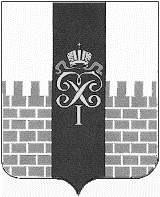 